УПРАВЛЕНИЕ ОБРАЗОВАНИЯ И НАУКИ ЛИПЕЦКОЙ ОБЛАСТИГОБПОУ  «ЛИПЕЦКИЙ МАШИНОСТРОИТЕЛЬНЫЙ КОЛЛЕДЖ»МДК01.01. «Технологические процессы изготовления деталей машин»Методические указания по выполнению практических работ.специальность 15.02.08 «Технология машиностроения»2019Комплект методических указаний по выполнению практических работ МДК01.01. «Технологические процессы изготовления деталей машин» для специальности  15.02.08 «Технология машиностроения» (базовой подготовки).Составитель:Страхова Наталья Борисовна, преподаватель общепрофессиональных дисциплин и профессиональных модулей.Методические указания по проведению практических работ предназначены для студентов ГОБПОУ «Липецкий машиностроительный колледж» специальности 15.02.08 «Технология машиностроения» для подготовки к практическим работам с целью освоения практических умений и навыков и профессиональных компетенций.Методические указания по проведению практических работ составлены в соответствии с рабочей программой МДК01.01. «Технологические процессы изготовления деталей машин» для специальности  15.02.08 «Технология машиностроения» (базовой подготовки).ВведениеМетодические указания по выполнению практических работ разработаны, согласно рабочей программе МДК01.01. «Технологические процессы изготовления деталей машин» для специальности  15.02.08 «Технология машиностроения» и требованиям к результатам обучения Федерального государственного образовательного стандарта среднего профессионального образования (далее – ФГОС СПО) по специальности 15.02.08 Технология машиностроения.Практические и лабораторные работы направлены на овладение обучающимися видом профессиональной деятельности: Разработка технологических процессов изготовления деталей машин и соответствующих профессиональной компетенции (ПК):ПК 1.1  Использовать конструкторскую документацию при разработке технологических процессов изготовления деталей. ПК 1.2  Выбирать метод получения заготовок и схемы их базирования.С целью овладения указанным видом профессиональной деятельности и соответствующими профессиональными компетенциями, обучающийся в ходе выполнения и защиты практических работ должен:иметь практический опыт:использования конструкторской документации  для проектирования технологических процессов изготовления деталей;выбора методов получения заготовок и схем их базирования;составления технологических маршрутов изготовления деталей и проектирования технологических операций.уметь:-  читать чертежи;- выбирать технологическое оборудование и технологическую оснастку: приспособления, режущий, мерительный и вспомогательный инструмент;знать:- виды режущих инструментов; - требования ЕСКД и ЕСТД к оформлению технической документацииПрактические работы следует проводить по мере прохождения студентами теоретического материала.Работы рекомендуется производить в следующей последовательности:- вводная беседа, во время которой кратко напоминаются теоретические вопросы по теме работы, разъясняется сущность, цель, методика выполнения работы;- самостоятельное выполнение необходимых расчетов;- обработка результатов расчетов, оформление документации, отчета;- защита практической в форме собеседования по методике проведения и результатам проделанной работы.Методические указания к выполнению практической работы для студентовК выполнению практической работы необходимо приготовиться до начала занятия, используя рекомендованную литературу и конспект лекций. Студенты обязаны иметь при себе линейку, карандаш, калькулятор, тетрадь для практических работ.Отчеты по практическим работам оформляются в письменном виде (в тетради для практических ) аккуратно и должны включать в себя следующие пункты:название работы и ее цель;оснащение (для лабораторной работы);порядок выполнения работы;индивидуальное задание;далее пишется «Ход работы» и выполняются этапы работы, согласно выше приведенному порядку.При подготовке к сдаче практической работы, необходимо ответить на предложенные контрольные вопросы.При оценивании практической работы учитывается следующее:- качество выполнения практической части работы (соблюдение методики выполнения, точность расчетов, получение результатов в соответствии с целью работы);- качество и результат проведённой работы (исследования, настройки  и п.) для лабораторных работ;- качество заполнения технологической документации;- качество оформления отчета по практической работе (в соответствии с установленными требованиями);- качество устных ответов на контрольные вопросы при защите работы (глубина ответов, знание методики выполнения работы, использование специальной терминологии).Если отчет по работе не сдан во время (до выполнения следующей работы) по неуважительной причине, оценка за практическую  или лабораторную работу снижается.ПРАКТИЧЕСКАЯ РАБОТА 
Расчёт и конструирование  сборных резцов со сменными многогранными пластинами. (выбор по стандарту  ISO.) Цель работы: ознакомиться с методом расчета токарных резцов, научиться грамотно пользоваться справочной литературой, а также верно выполнять рабочий чертеж режущего инструмента согласно требованиям ЕСКД. Оснащение:Методические указания по выполнению работы.Ординарцев И.А. и др. Справочник инструментальщика – Л: Машиностроение. Ленингр. отд-ние 1997.- 846с. Справочник технолога - машиностроителя в двух томах. Т.2/ под ред. А.Г. Косиловой, Р.К. Мещерякова. -М.: Машиностроение, 1986.- 496 Нефедов Н.А, Осипов К.А. Сборник задач и примеров по резанию металлов и режущему инструменту. М.: Машиностроение, 1990,- 450 с.Чертежные принадлежности.Гоцеридзе Р.М. Процессы формообразования и инструмент. М.:Академия 2015.Порядок выполнения работы:Самостоятельная внеаудиторная  работа: 1.Ознакомиться с целью работы и порядком ее выполнения.2.Ознакомиться с примером расчета токарного резца.3.Получить индивидуальное задание.4.Выполнить расчет: - главной составляющей силы резания;                                    - корпуса резца на прочность и жесткость;                                    -конструктивных размеров резца и геометрических 	параметров.5.Оформить отчет и подготовить его к сдаче.Теоретический материал.Резцы делятся на три основные группы: токарные, строгальные и долбежные Токарные резцы используют на токарных станках для получения из заготовок деталей с цилиндрическими, коническими, фасонными и торцовыми поверхностями.По виду обработки токарные резцы подразделяются на проходные прямые (правые и левые), упорные, расточные для сквозных и глухих отверстий, подрезные, отрезные, галтельные, резьбовые. По форме сечения державки резцы делятся на прямоугольные, квадратные и круглые, по конструктивной целостности - цельные, составные и сборные.Резец состоит из рабочей части и стержня - для закрепления в резцедержателе. Рабочая часть резцов, в большинстве случаев, представляет собой пластину из твердого сплава, которую крепят на резцах механическим креплением. При выборе пластины руководствуются следующими правилами:а) при обработке сталей:- для черновой обработки: Т5К10;          - для получистовой обработки: Т15К6, Т14К8;- для чистовой обработки: Т30К4.б) при обработке чугунов:- для черновой обработки: ВК15, ВК8; - для получистовой обработки: ВК6, ВК6М;- для чистовой обработки: ВКЗ, ВКЗМ.Размеры поперечного сечения корпуса резца зависят от главной составляющей силы резания и вылета резца, и определяются следующим образом:при квадратном сечении (h=b):   , ммпри прямоугольном сечении (h=1,6b):	, ммпри круглом сечении: , ммгде Рг- главная составляющая силы резания, Н;вылет резца, мм;ϭн- допустимое напряжение при изгибе материала корпуса, МПа:ϭн -200.. .300 МПа- для корпуса из углеродистой стали.Максимальная нагрузка, допускаемая прочностью резца:	                                                                          -для резца с прямоугольным сечением,  Н                  -для резца круглого сечения                                                            ,  Н Максимальная нагрузка, допускаемая жесткостью резца:                                                                          
,   Н    где f- допустимая стрела прогиба резца:          f=0,1мм – при предварительном точении;          f=0,05 мм – при окончательном точении;          Е – модуль упругости материала;  Е= 2·105 МПа;          J – момент инерции сечения корпуса:	                     -  для прямоугольного сечения:  
                                                                                                                              , мм4                      - для круглого сечения:                      
                                                                                                                            , мм4                     l – вылет резца, мм.Необходимо, чтобы сила РZ была меньше максимально допустимых нагрузок Рzдоп   и Рzжест или равна им: Рz< Рzдоп, Рz< Рzжест.  Если условие не выполняется, то надо увеличить размеры сечения корпуса резца.После расчета инструмента выполняют его рабочий чертеж, на котором указывают все данные, необходимые для изготовления инструмента. Пример расчета проходного резца с механическим креплением твердосплавных пластин.Задание: Рассчитать и сконструировать токарный проходной правый резец с механическим креплением многогранной пластины из твердого сплава для обтачивания вала по наружной поверхности из стали 45, предел прочности σв= 750 МПа. Главный угол в плане φ = 45°.Диаметр заготовки D = 30 мм, припуск на сторону h = 3 мм, вылет резца l = 40 мм. Конструкцию резца выбрать по ГОСТ 26611-85, технические требования по ГОСТ 26613-85. Обработку производят на токарно-винторезном станке 16К20.1 Условия обработки Материал режущей части – Т15К6 (ГОСТ 3882-74).Материал корпуса – Сталь 40Х (ГОСТ 4543-71).Выбираем четырехгранную пластину по ГОСТ 19049-80 [2, табл. 4.13, с. 128], (рисунок 23). Основные размеры: l= 9,525 мм;d= 9,525 мм;S= 3,18 мм;r= 0,8 мм [2, табл. 4.15, с. 138].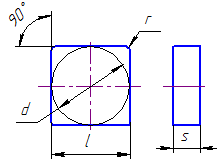 Рисунок 1 – Пластина четырехгранной формы (Гост 19049-80)Основные параметры резца: h  b = 16 х16 мм;  l1= 100 мм; h1= 16 мм; h2= 24 мм; l = 9 мм;  l2 = 25 мм;  f = 20 мм.2 Геометрические параметры резца (см. таблицу 16 Б.6)Главный передний угол γ = 10°; главный задний угол α = 10°; главный угол в плане φ = 45°; вспомогательный угол в плане φ1= 45°;радиус вершины лезвия r= 0,5 мм.3 Глубина резания t = 3 мм (черновое точение).4 Подача S = 1,3 мм/об [3, табл. 13, с. 366].5 Скорость резания 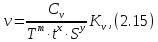 где T = 60 мин;= 280;  x= 0,15;  y = 0,45; m = 0,5     [3, табл. 17, с. 367].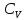 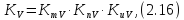 где              [3, табл. 1, 2, с. 359];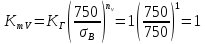 =1                                                    [3, табл. 5, с. 361];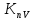 =1                                                    [3, табл. 6, с. 361].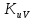 ,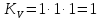 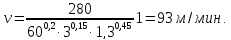 6 Частота вращения заготовки 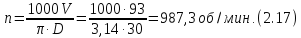 6.1 Определение действительной частоты вращенияnд = 1000 мин-1      (приложение Б).6.2 Фактическая скорость резания 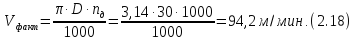 7.  Сила резания 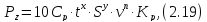 где = 300;   x = 1;  y = 0,75; n = 0,15      [3, табл. 22, с. 372].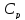 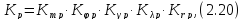 где                             [3, табл. 9, 10, с. 362];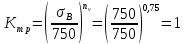 = 1;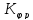 = 1;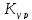 = 1;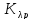 = 0,87                                                        [3, табл. 23, с. 374].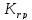 ,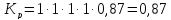 .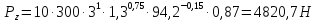 8 Мощность резания 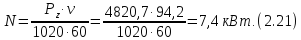 Мощность станка модели 16К20 по паспорту 10 кВт     (см. приложение Б). Следовательно, выбранные режимы резания удовлетворяют паспортным данным станка.9. Выбор формы сечения державки и определение ее размеров Определим ширину b поперечного сечения державки: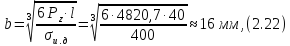 где l = 40 мм;  σu.д = 400 МПа. 10. Расчет прочности и жесткости державки резца:Максимальная нагрузка, допускаемая прочностью резца: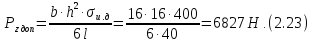 Максимальная нагрузка, допускаемая жесткостью резца: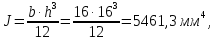 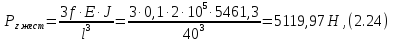 где f = 0,1 мм;    Е = 2·105 МПа;Резец обладает достаточными прочностью и жесткостью в случае, когда Pz  ≤  Pzдоп; Pz  ≤  Pz жест.6827 > 4820,7 < 5119,97 Н – условие выполняется.Конструкция проходного правого резца с механическим креплением твердосплавных пластин представлена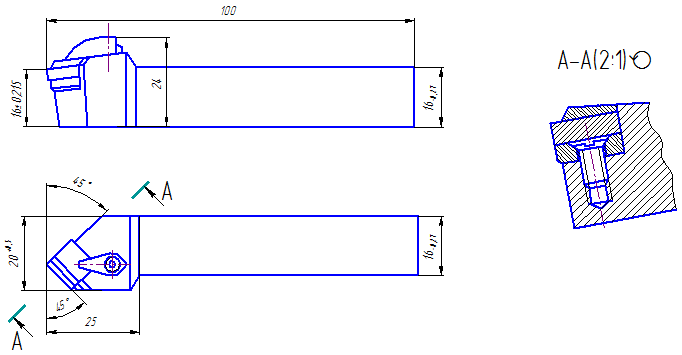 Таблица А.1 – Схема обозначения пластин ISOТаблица А.2 – Форма пластиныТаблица А.3 – Задний угол пластины Таблица А.4 – Класс точности Таблица А.5 – Тип пластины Таблица А.6 – Длина режущей кромки Таблица А.7 – Толщина пластины Таблица А.8 – Радиус при вершине Таблица А.9 – Исполнение режущей кромки Таблица А.10 – Направление подачи Таблица Б.1 – Размеры сечения державок резцаТаблица Б.2 – Геометрические параметры режущей части резцов13.Таблица Б.3– Угол наклона главной режущей кромки λТаблица Б.4 – Значения углов φ и φ1 Таблица Б.5 – Значения r, f0, φ0Таблица Б.6 – Геометрические элементы лезвия рабочей части резцовс многогранными пластинамиПриложение Б Токарно-винторезный станок 16к20Наибольший диаметр обрабатываемой заготовки, мм: над станиной – 400; над суппортом – 220. Наибольшая длина обрабатываемого изделия 2000 мм. Высота резца, устанавливаемого в резцедержателе, 25 мм. Мощность двигателя Nд = 10 кВт; КПД станка η = 0,75. Частота вращения шпинделя, мин-1: 12,5: 16; 20; 25; 31,5; 40; 50; 63; 80; 100; 125; 160; 200; 250; 315; 400; 500; 630; 800; 1000; 1250; 1600. Продольная подача, мм/об: 0,05; 0,06; 0,075; 0,09; 0,1; 0,125; 0,15; 0,175; 0,2; 0,25; 0,3; 0,35; 0,4; 0,5; 0,6; 0,7; 0,8; 1; 1,2; 1,4; 1,6; 2; 2,4; 2,8. Поперечная подача, мм/об: 0,025; 0,03; 0,0375; 0,045; 0,05; 0,0625; 0,075; 0,0875; 0,1; 0,125; 0,15; 0,175; 0,2; 0,25: 0,3; 0,35; 0,4; 0,5; 0,6; 0,7; 0,8; 1; 1,2; 1,4. Максимальная осевая составляющая силы резания, допускаемая механизмом подачи, Pх = 6000 Н ≈ 600 кгс.Токарно-винторезный станок 16б16пНаибольший диаметр обрабатываемой заготовки, мм: над станиной – 320; над суппортом – 180. Наибольшая длина обрабатываемого изделия 1000 мм. Высота резца, устанавливаемого в резцедержателе, 25 мм. Мощность двигателя Nд = 6,3 кВт; КПД станка η = 0,7. Частота вращения шпинделя, мин-1: 20; 25; 31,5; 40; 50; 63; 80; 100; 125; 160; 200; 250; 315; 400; 500; 630; 800; 1000; 1250; 1600; 2000. Продольная подача, мм/об: 0,05; 0,06; 0,07; 0,08; 0,1; 0,12; 0,15; 0,17; 0,2; 0,25; 0,3; 0,35; 0,4; 0,5; 0,6; 0,7; 0,8; 1; 1,2; 1,4; 1,6; 2; 2,4; 2,8. Поперечная подача, мм/об: 0,025; 0,05; 0,06; 0,07; 0,08; 0,1; 0,12; 0,15; 0,17; 0,2; 0,25: 0,3; 0,35; 0,4; 0,5; 0,6; 0,7; 0,8; 1; 1,2; 1,4. Максимальная осевая составляющая силы резания, допускаемая механизмом подачи, Pх = 6000 Н ≈ 600 кгс.Задания для выполнения.Задача. Рассчитать и сконструировать проходной резец, оснащенный пластиной из твердого сплава для обработки вала. Диаметр заготовки D; припуск (на сторону) h; вылет резца l.Таблица 17. Задания для выполнения.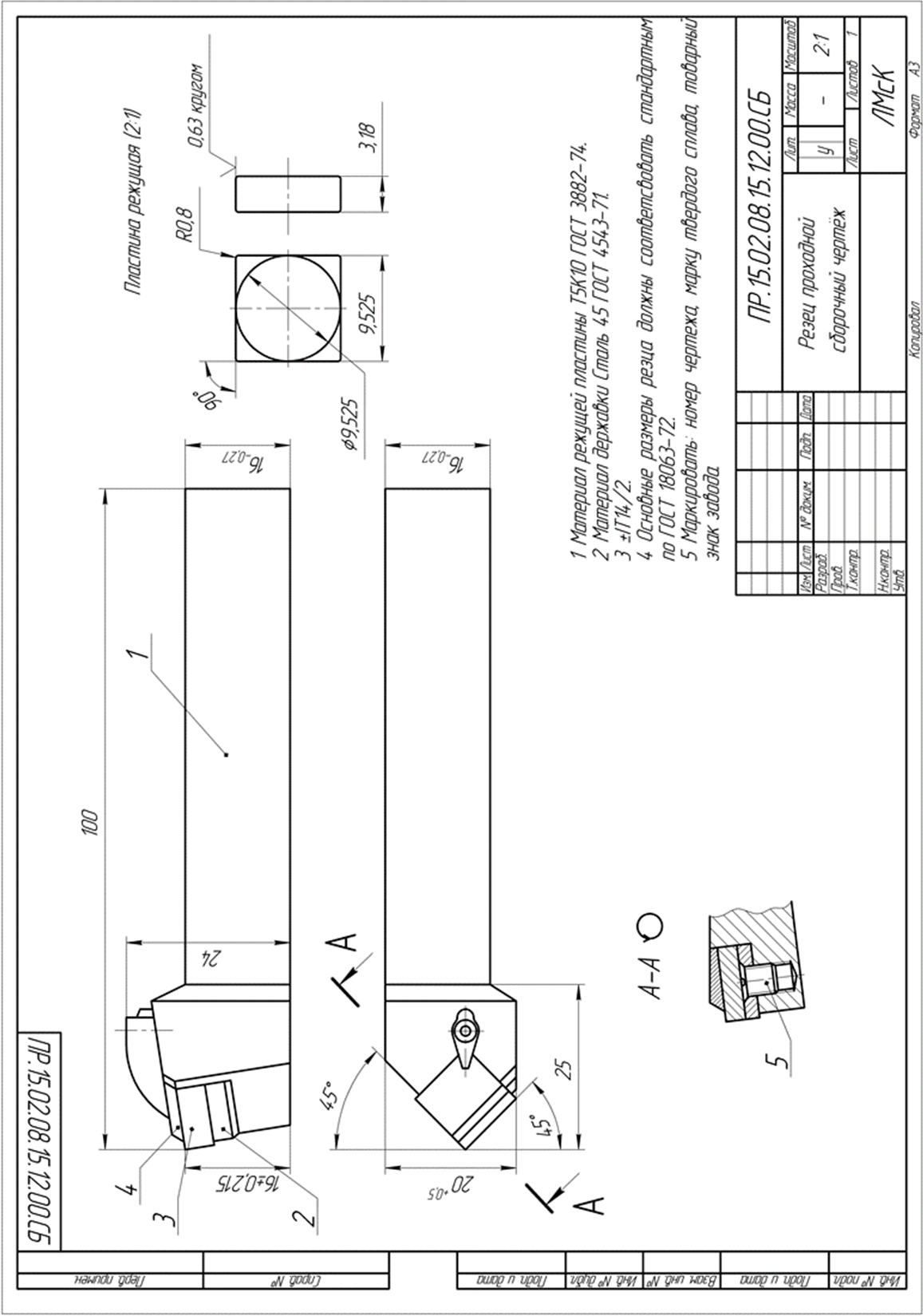 ОДОБРЕНОПредседатель цикловой комиссии «Технология машиностроения»Протокол №__от_________2019 г.___________Н.С. Попова УТВЕРЖДАЮЗаместитель директора по учебной  работе_______Ю.А. Гуськова12345678910TNMG220408ENМФорма пластиныЗадний уголКласс точностиТип пластиныДлина режущей кромкиТолщина пластиныРадиус при вершинеИсполнение режущей кромкиНаправление подачиФорма стружколома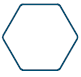 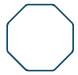 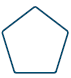 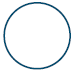 HOPR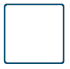 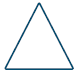 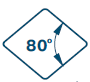 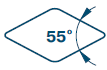 STCD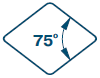 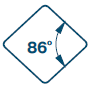 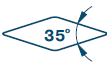 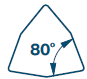 EMVW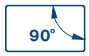 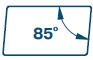 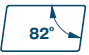 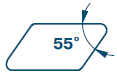 LABK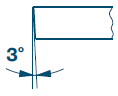 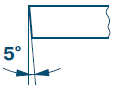 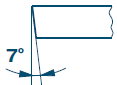 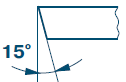 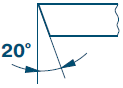 ABCDE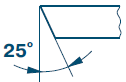 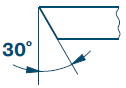 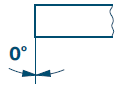 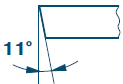 СпециальныйFGNPO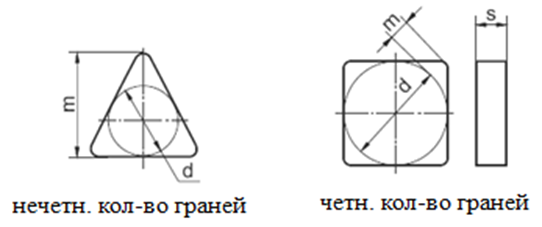 ОбозначениеДопуск, ммДопуск, ммДопуск, ммОбозначениеmmA± 0,005A± 0,005F± 0,005F± 0,005C± 0,013C± 0,013H± 0,013H± 0,013E± 0,025E± 0,025G± 0,005G± 0,005J± 0,005J± 0,005K± 0,013K± 0,013L± 0,025L± 0,025Mот ± 0,08 до ± 0,18Mот ± 0,08 до ± 0,18Nот ± 0,08 до ± 0,18Nот ± 0,08 до ± 0,18Uот ± 0,05 до ± 0,38Uот ± 0,05 до ± 0,38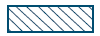 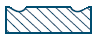 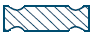 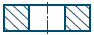 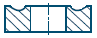 NRFAM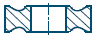 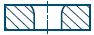 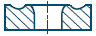 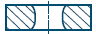 СпециальныйGWTQXL, ммRSTCDVWL, мм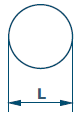 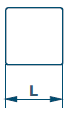 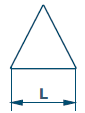 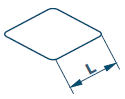 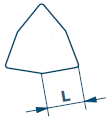 3,97065,00055,5609036,00066,35110607048,00089,5250909160911160610,01012,01212,712122212150815,8751515271616,01619,051919331920,02025,02525,425252531,753132,02138,138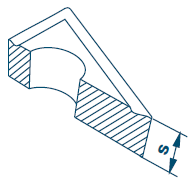 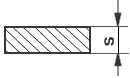 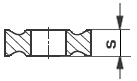 Обозначение01T10203T30405060709s, мм1,591,982,383,183,974,765,566,357,949,52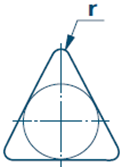 Обозначение0002040812162432r, мм00,20,40,81,21,62,43,2Примечание.            Для круглых пластин – обозначение М0.Примечание.            Для круглых пластин – обозначение М0.Примечание.            Для круглых пластин – обозначение М0.Примечание.            Для круглых пластин – обозначение М0.Примечание.            Для круглых пластин – обозначение М0.Примечание.            Для круглых пластин – обозначение М0.Примечание.            Для круглых пластин – обозначение М0.Примечание.            Для круглых пластин – обозначение М0.Примечание.            Для круглых пластин – обозначение М0.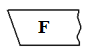 Острые грани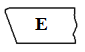 Закругленные грани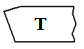 Грани с фаской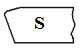 Закругленные грани с фаской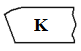 Грани сдвойной фаской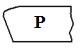 Закругленные грани с двойной фаскойОбозначениеRLNСхема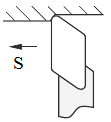 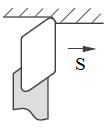 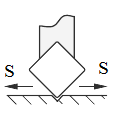 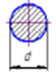 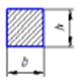 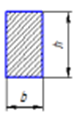 dh×b= 1,0h×b= 1,2h×b= 1,6h×b= 2,044 × 4---55 × 5---66 × 66 × 56 × 46 × 388 × 88 × 68 × 58 × 41010 × 1010 × 810 × 610 × 51212 × 1212 × 1012 × 812 × 61616 × 1616 × 1216 × 1016 × 82020 × 2020 × 1620 × 1220 × 102525 × 2525 × 2025 × 1625 × 123232 × 3232 × 2532 × 2032 × 164040 × 4040 × 3240 × 2540 × 205050 × 5050 × 4050 × 3250 × 256363 × 6363 × 5063 × 4063 × 328080 × 8080 × 6380 × 5080 × 40Обрабатываемый материалВид обработкиМатериал режущейчастиГеометрическиепараметрыГеометрическиепараметрыГеометрическиепараметрыОбрабатываемый материалВид обработкиМатериал режущейчастиφγαСталь углеродистая, легированная, инструментальная, стальное литье:НВ ≤ 340Точение, растачивание, строганиеБыстрорежущая, инструментальная сталь-25°…30°8°…12°Сталь конструкционная, легированная, стальное литье:НВ ≤ 302Точение, растачивание, строганиеТвердый сплав-3°...-5°15°8°…12°Чугунсерый и ковкий:НВ ≤ 220серый: НВ ≤ 220НВ ≥ 220ковкий:НВ ≤ 140-150Точение, растачиваниеБыстрорежущая, инструментальная сталь-12°…15°-Чугунсерый и ковкий:НВ ≤ 220серый: НВ ≤ 220НВ ≥ 220ковкий:НВ ≤ 140-150Точение, растачиваниеТвердый сплав-3°..-5°12°6°…10°Чугунсерый и ковкий:НВ ≤ 220серый: НВ ≤ 220НВ ≥ 220ковкий:НВ ≤ 140-150Точение, растачиваниеТвердый сплав-3°..-5°-2°8°15°8°…12°Условие и вид обработкиУгол λЧистовое точение и растачивание-2°…-4°Точение и растачивание стали и чугуна (φ = 40º)0°То же черновое:сталичугуна0°…5°10°Точение прерывистых поверхностей12°…15°Условия обработкиφУсловия обработкиφ1Обтачивание ступенчатых заготовок недостаточной жесткости, обтачивание, растачивание и строгание ступенчатых поверхностей в упор, подрезание, обрезание, прорезание90°Для проходных резцов при работе без прорезания:из быстрорежущей стали;твердосплавные5°–10°15°Точение на проход заготовок малой жесткости, растачивание чугуна60°–75°Для проходных резцов при работе с врезанием15°-30°Точение и строгание жестких заготовок45°–60°Для подрезных и расточных резцов:из быстрорежущей стали;твердосплавные10°–15°20°Чистовое точение10°–30°Для прорезных и отрезных резцов1°–2°Резцы и условия работыr, ммf0, ммφ0Проходные при 0,2 мм/об0,5 – 5 1 – 3--Подрезные0,5 – 2,0--Прорезные0,2 – 0,80,2575°Отрезные0,2 – 0,80,5-1,045°Расточные при обработке:чистовойчерновой0,2 – 0,50,75 – 1,5--Твердосплавные проходные-2,015°–20°Пластина Углы в планеУглы в планеПередние углыПередние углыЗадние углыЗадние углыПластина φφ1γ1γαα1Трехгранная90°10°12°12°1)7,5°7,5°Четырехгранная45°45°-10°2)10°4°Пятигранная60°12°10°12°8°8°Шестигранная45°15°-10°10°5°1)Для резцов, оснащенных пластинами с диаметром описанной окружности 14 мм, передний угол γ = 17°.2)Для резцов, оснащенных пластинами с диаметром описанной окружности 14 мм, передний угол γ = 15°.1)Для резцов, оснащенных пластинами с диаметром описанной окружности 14 мм, передний угол γ = 17°.2)Для резцов, оснащенных пластинами с диаметром описанной окружности 14 мм, передний угол γ = 15°.1)Для резцов, оснащенных пластинами с диаметром описанной окружности 14 мм, передний угол γ = 17°.2)Для резцов, оснащенных пластинами с диаметром описанной окружности 14 мм, передний угол γ = 15°.1)Для резцов, оснащенных пластинами с диаметром описанной окружности 14 мм, передний угол γ = 17°.2)Для резцов, оснащенных пластинами с диаметром описанной окружности 14 мм, передний угол γ = 15°.1)Для резцов, оснащенных пластинами с диаметром описанной окружности 14 мм, передний угол γ = 17°.2)Для резцов, оснащенных пластинами с диаметром описанной окружности 14 мм, передний угол γ = 15°.1)Для резцов, оснащенных пластинами с диаметром описанной окружности 14 мм, передний угол γ = 17°.2)Для резцов, оснащенных пластинами с диаметром описанной окружности 14 мм, передний угол γ = 15°.1)Для резцов, оснащенных пластинами с диаметром описанной окружности 14 мм, передний угол γ = 17°.2)Для резцов, оснащенных пластинами с диаметром описанной окружности 14 мм, передний угол γ = 15°.Номер вариантаМатериал заготовкиD, ммh, ммl, ммПараметр шероховатости, мкмСтанок1Сталь 40ХНσв = 1000 МПа200860Rz = 1616Б16П2Сталь ХГσв = 1100 МПа250860Rz= 1616К203Серый чугун СЧ 30, 200 НВ50260Rz = 3216К204Серый чугун СЧ 15, 175 НВ100340Ra = 216Б16П5Бронза Бр АЖН11-6-6150540Ra= 216Б16П6Медь М336140Ra = 216К207Сталь Ст3σв = 400 МПа30230Rz = 6316К208Сталь Ст5σв = 600 МПа42330Rz= 3216Б16П9Сталь 40Г 200 НВ75540Ra= 216К2010Сталь 38ХА207 НВ100640Rz= 3216К20